                                                          Gamma Epsilon Chapter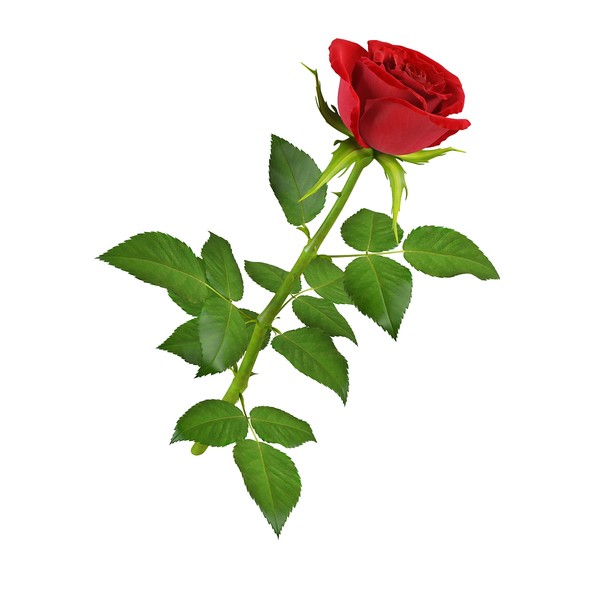                                                        The Delta Kappa Gamma Society International                                         Mullins Restaurant, Gouverneur, New York                                                                 April 5, 2018                                                                    MinutesPROGRAM:  Sheriff Kevin Wells and Detective Art Shattuck gave a very interesting and informative presentation.  They discussed the problem in St. Lawrence County.  It ranks second in the state for meth labs, behind Jefferson County.  In addition, heroin and pharmaceuticals are prevalent. The officers discussed a program they have in the schools called Chasing the Dragon.  It is a 50 minute presentation for grades 7-12.  They also talked about the safety issue for educators and students with the presence of fentanyl in the North Country.  They discussed their training as well as the possibility of training school personnel to deal with the situation.BUSINESS MEETING: Call to Order – President Lisa Smithers called the meeting to order and thanked the hostesses Ann Adams and Roxann Finley for planning the dinner meeting.  There were 19 members and 2 guests present.Minutes –   Minutes of the last meeting were distributed.  Cindy Burns McDonald made a motion to approve and Sandy Plimpton seconded.  Treasurer’s Report – The treasurer’s report dated April 5, 2018 was presented and accepted by President Smithers.  There was a reported balance of $3,829.77 in the checking account and a savings balance of $2,332.11.  Membership in Gamma Epsilon chapter was reported as 45 Active, 1Reserve and 1 Chapter Honorary member. Committee Reports            Program of WorksProfessional Growth and Services – Lisa read a letter from Renewal House thanking Gamma Epsilon for our support.        Educational ServicesScholarship and Grants-in-Aid – The committee is meeting April 16th to choose the grants-in-aid winner.  As of this meeting date there were a couple applications but hopefully more will come in before the committee meets.Old Business Lisa announced the openings for officers for the next biennium.  Cindy Burns McDonald is becoming co–president with Jennifer Smith, so there is an opening for first vice president as well as recording secretary.  Treasurers Brenda Trivilino and Cheryl Seymour will continue as will corresponding secretary Morgan Fee.Lisa also mentioned there are still tickets for the raffle held at the Pi State meeting being held later this month.        New Business Beta Mu chapter has invited Gamma Epsilon to a High Tea on April 28th at 1:00.  It will be at the Saranac Lake Free Library.Lisa handed out a list of potential member nominations.  Those present voted on these.Ann Adams had buttons and raffle tickets for the Gouverneur Breast Cancer Walk to be held on May 19th.Meeting AdjournmentThe meeting was adjourned at 7:30 following a motion by Cindy Burns McDonald, seconded by Ann Groome.           Respectfully submitted,           Nancy M. Love, Recording Secretary